2-A Sınıfında 27, 2-B sınıfında 25 öğrenci vardır. İki sınıfta toplam kaç öğrenci olduğunu bulalım.7 birlik + 3 birlik = 10 birlik = 1 onluk27	2 onluk + 7 birlik25	2 onluk + 5 birlik52	4 onluk + 12 birlik1 onluk + 2 birlik5 onluk + 2 birlikToplama işlemi yapılırken sayıların önce birlikleri sonra onlukları kendi aralarında toplanır. Birliklerin toplamından elde edilen onluklar, onlar basamağına eklenir.Örnek:	1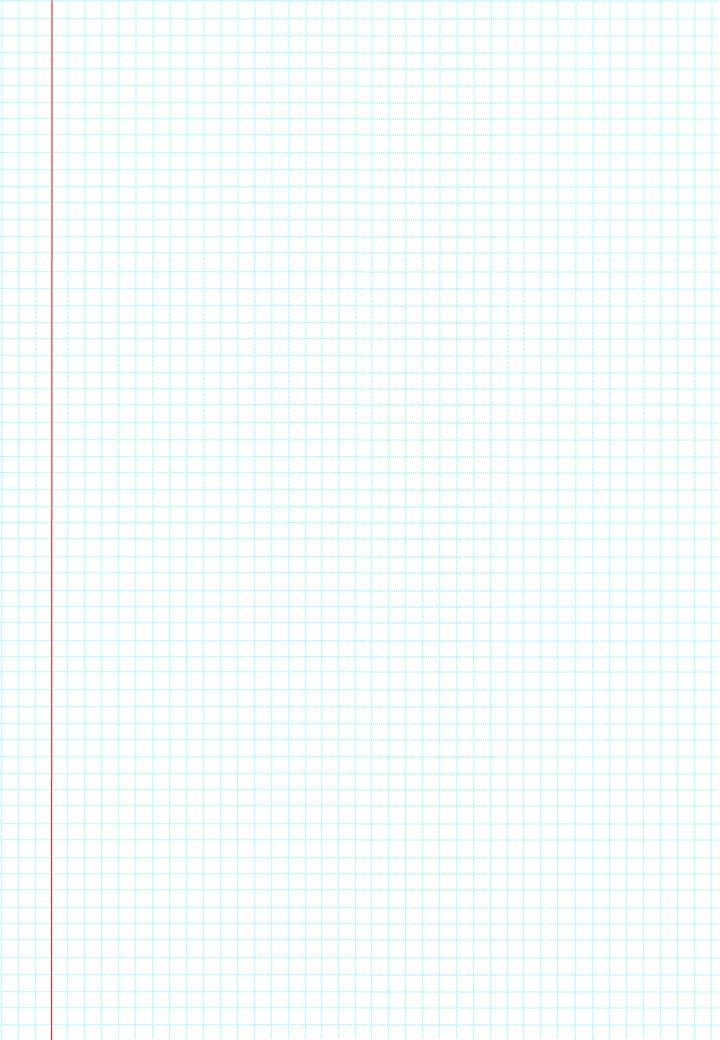 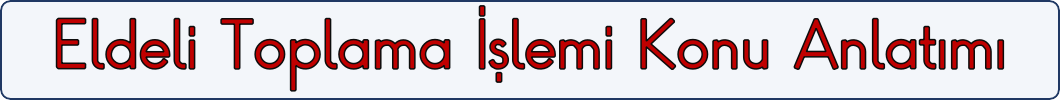 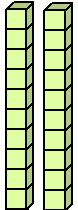 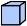 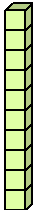 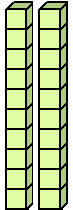 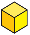 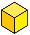 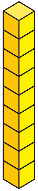 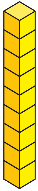 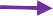 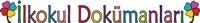 362662342726 + 6 = 12	2812 = 1  onluk + 2 birlik	27369 1ALIŞTIRMALAR58	4932	1 38 + 7 + 6 = 2121 = 2 onluk + 1 birlik242325